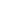 Index
Executive Summary                                                                                                                  [PAGE NUMBER]

Company Overview                                                                                                                  [PAGE NUMBER]

Products and Services                                                                                                              [PAGE NUMBER]
                
Marketing Analysis                                                                                                                   [PAGE NUMBER]

Strategy and  Implementation                                                                                               [PAGE NUMBER]Management and Personnel						                   [PAGE NUMBER]
 
Financial Plan                                                                                                                             [PAGE NUMBER]EXECUTIVE SUMMARY[Baker’s Buns] will offer inexpensive, healthy, and delicious baked goods for all customers. Currently, there are more consumers who are mindful of their food intake and financial expenses and are looking for hearty and delectable but low-priced food. Baker’s Buns wants to meet that demand and become the top source for low-priced and high-quality baked goods that are fresh and of top quality.The management and employees of [Baker’s Buns] are driven to keep the high standards of their products and to serve their customers with the utmost respect. This overall mindset of the people behind the company will separate it among its competitors not only for its excellent product but also for its customer service.  With the financial support of [20,000 USD], [Baker’s Buns] will enact its plan of renting a strategic area for its first store location and hiring of competent, enthusiastic, and cordial employees for its operation, as well as skilled social media experts for its marketing activities and the creation of the company’s social media presence. COMPANY OVERVIEWMission Statement: [Baker’s Buns] wishes to provide low-priced, healthy, and delicious baked goods.Philosophy: [Baker’s Buns] puts the quality of its products and customer satisfaction first.  Vision: [Baker’s Buns] aims to be the patronized bakery especially by the young middle class.Outlook: Bakeries are a convenient and economical source of healthy food for all kinds of customers, which is especially needed in fast-paced and financially constrained societies with a growing consumer trend for healthy but cheap food. Type of Industry: BakingBusiness Structure: Sole ProprietorshipOwnership: Sole Proprietorship, [Ann Bailey]Start-Up Summary: The start-up cost is [20K USD] to be provided by the owner and will be used for marketing activities, salaries, supplies, and utilities. PRODUCTS AND SERVICESProduct/Service Description: [Baker’s Buns] offers high-quality baked goods. This includes different varieties of bread, special cakes, and other types of pastries.Value Proposition: [Baker’s Buns] makes tasty and healthy baked products at a lower cost ensuring a nourishing and convenient experience for customers of all kinds of financial statuses.Pricing Strategy: [Baker’s Buns] implements penetration and bundling pricing strategies. This is to have a lower price compared to other businesses while also attracting more revenue through the bundled products and offers.MARKETING ANALYSISThere is a huge marketing opportunity for the baking industry with increasingly health-conscious consumers under financial constraints. A large part of the market currently consists of millennials, who prefer inexpensive, easily-prepared healthy food to fit their busy and fast-moving lifestyles.Market SegmentationThe quality of [Baker’s Buns]’ products will appeal to customers of all ages, but marketing strategies will primarily target middle-class customers between the age of [15-40]. Target Market Segmentation StrategyCustomers between the age of [15-40]Talented social media managers will be hired to create a website and social media accounts for the company and upload relevant posts that will attract the target customers.Social media ads will be made showcasing the company and its products. STRATEGY AND IMPLEMENTATIONTarget Market StrategyThe company foresees a [10%] increase in its sales after the first year by creating a strong social media presence with relevance that will appeal to its target customers.Competitive Edge[Baker’s Buns] will use penetration and bundling pricing strategies to maintain low costs that will appeal to its target market. Sales Strategy and ForecastFollowing the online marketing and social media strategies, the company aims to gain [40,000] units of sales for the first [6 months], with a continuous increase that will arrive at [80,000] sales for the first year.Marketing Strategy[Baker’s Buns] plans to use social media ads to establish its presence to its targeted consumers. The ads will redirect to the company’s website where more information about the business, its location, products, goals, and philosophy are contained for future customers to learn.Physical advertisements will also be used such as ads on newspapers and posters spread throughout the immediate vicinity of the business location to directly attract customers.Promotional bundles will also be made available for the grand opening of the store location.  MilestonesMANAGEMENT AND PERSONNELThe head of the company is the owner and [CEO], and directly under her are the store and the marketing manager.The store manager oversees the day-to-day operation. He or she is responsible for the hiring and training of the employees. He or she will also be in direct correspondence with the CEO and handle any conflicts or concerns before they are passed to the [CEO].The marketing manager handles the website and social media accounts of the company. He or she will manage the different marketing strategies and promotions currently implemented. The marketing manager will also work with the store manager to observe the effectiveness of the marketing strategies in terms of daily customer turnouts.FINANCIAL PLANThe financial plan below is based on market research of similar businesses. It includes the projected break-even analysis, profit and loss, balance sheet, and cash flow.Break-Even AnalysisStart-Up FundingStart-Up FundingStart-Up Expenses$10,000Start-Up Assets$10,000Total Funding Required$20,000AssetsNon-Cash Assets from Start-Up$10,000Cash Requirements from Start-up$2,500Additional Cash Raised$5,000Cash Balance on Starting Date$2,500Total Assets$20,000CapitalPlanned InvestmentOwner$20,000Other$0Additional Investment Requirement$0Total Planned Investment$20,000Loss at Start-Up (Start-Up Expenses)-$10,000Total Capital$10,000Total Capital and Liabilities$10,000Start-UpStart-UpRequirementsStart-Up ExpensesRent - 5 Months$4,500Advertising$1,500Legal Fees$1,000Staff Training$1,500Insurance$1,000Other$500Total Start-Up Expenses$10,000Start-Up AssetsCash Required$1,000Start-Up Inventory$2,000Other Current Assets$5,000Long-Term Assets$2,000Total Assets$10,000Total Requirements (Total Start-Up Expenses + Total Assets)$20,000SWOT AnalysisStrengthsWeaknessesOpportunitiesThreatsBaker’s BunsLower pricesHealthy productsA wide variety of products Smaller business compared to competitorsLimited production due to a smaller operation Current consumer demand for healthy foodLower prices allow for a loyal customer baseCompetitive industryLimited production hinders greater profit generationJoe’s BakeryOlder business with multiple locationsEstablished customer baseNo health benefits in its productsOutdated company imageModernized brands appeal to young customers Older customer baseNo social media presenceBreadcrumbsStrong social media presence Offers unique products for specific customersOne location only Higher prices for products Unique products and social media relevance attract more customersMany similar high-priced niche bakeries in the marketMarketing StrategyActivitiesTimelineSuccess CriteriaEstablish social media presenceSocial media managers will follow a posting plan to ensure consistent content First 6 monthsSocial media accounts will have at least 500-1000 followersOnline promotion rewardsCustomers who follow the social media ads to the company website will be awarded discountsEvery 2 months in the initial year of operation A consistent increase in company website traffic Early bird promotionsFirst customers will receive discounts or promotional bundlesFirst 2 monthsDaily customers will reach 100 and aboveFixed CostsAverage PriceVariable CostsContribution MarginBreak-Even Units$5,500.00$18.00$15.00$3.001,833.33Fixed CostsAmountVariable CostsPer Unit AmountRent4,500Advertising5Insurance1,000Legal Fees5Staff Training5Total5,500Total15Fixed CostsFixed CostsFixed CostsBusiness Lease - RentBusiness Lease - Rent$4,500InsuranceInsurance$1,000Total Fixed CostsTotal Fixed Costs$5,500Total Units Sold in 1 MonthTotal Units Sold in 1 Month15,000Variable Costs (Unit Sold/Cost per Unit)Variable Costs (Unit Sold/Cost per Unit)Variable Costs (Unit Sold/Cost per Unit)Advertising$3,000$5.00Legal Fees$3,000$5.00Staff Training$3,000$5.00Total Variable Cost (Per Unit)Total Variable Cost (Per Unit)$15.00Break-EvenBreak-EvenBreak-EvenSelling Price Per UnitSelling Price Per Unit$18.00Break-Even Point Per Unit [Fixed Costs/(Sales Price Per Unit - Variable Cost Per Unit)]Break-Even Point Per Unit [Fixed Costs/(Sales Price Per Unit - Variable Cost Per Unit)]5,500Break-Even Point Per Unit [Fixed Costs/(Sales Price Per Unit - Variable Cost Per Unit)]Break-Even Point Per Unit [Fixed Costs/(Sales Price Per Unit - Variable Cost Per Unit)]3.00Break-Even Point in UnitsBreak-Even Point in Units1,833Contribution Margin (Selling Price - Total Variable Cost)Contribution Margin (Selling Price - Total Variable Cost)$3.00Profit and Loss ProjectionProfit and Loss ProjectionProfit and Loss ProjectionProfit and Loss ProjectionFY2019FY2020FY2021Sales$80,000.00$100,000.00$150,000.00Direct Cost of Sale$30,000.00$50,000.00$60,000.00Other Cost of Sale$15,000.00$25,000.00$30,000.00Total Cost of Goods Sold or COGS (Sales - Direct Cost of Sale - Other Cost of Sale)$35,000.00$25,000.00$60,000.00Gross Profit (Sales-Total Cost of Goods Sold)$45,000.00$75,000.00$90,000.00Gross Margin % (Gross Profit/Sales)56.25%75.00%60.00%Operating ExpensesRent$9,000.00$11,000.00$12,000.00Insurance$8,500.00$11,000.00$12,000.00Utilities$7,000.00$10,000.00$12,000.00Salary (Including Tax)$20,000.00$21,000.00$23,000.00Maintenance & Supplies$1,500.00$3,500.00$4,000.00Total Operating Expenses$46,000.00$56,500.00$63,000.00EBITDA (Total Cost of Sale-Total Operating Expenses)-$11,000.00-$31,500.00-$3,000.00Depreciation$100.00$600.00$700.00Interest Expense$0.00$0.00$0.00Taxes Paid$600.00$1,000.00$1,500.00Net Profit (Gross Profit - Operating Expenses - Taxes - Interest)-$1,600.00$17,500.00$25,500.00Balance Sheet ProjectionBalance Sheet ProjectionBalance Sheet ProjectionBalance Sheet ProjectionFY2019FY2020FY2021Cash$100,000.00$144,000.00$190,000.00Accounts Receivable$5,000.00$11,000.00$16,000.00Inventory$2,000.00$5,000.00$13,000.00Other Current Assets$2,000.00$7,000.00$15,000.00Total Current Assets$109,000.00$167,000.00$234,000.00Long-Term Assets$8,000.00$10,000.00$11,000.00Accumulated Depreciation$1,000.00$1,250.00$2,000.00Total Long-Term Assets (Long-Term Assets-Accumulated Depreciation)$7,000.00$8,750.00$9,000.00Total Assets (Total Current Assets + Total Long-Term Assets)$116,000.00$175,750.00$243,000.00Accounts Payable$24,000.00$15,000.00$7,000.00Notes Payable$500.00$2,000.00$1,500.00Other$500.00$1,500.00$2,000.00Total Liabilities$25,000.00$18,500.00$10,500.00Paid-in Capital$10,000.00$9,000.00$9,000.00Retained Earnings$50,000.00$75,000.00$100,000.00Total Owner's Equity (Total Assets - Total Liabilities)$91,000.00$157,250.00$232,500.00Total Liabilities & Equity (Total Liabilities/Total Owner's Equity)27.47%11.76%4.52%Cash Flow ProjectionCash Flow ProjectionCash Flow ProjectionCash Flow ProjectionFY2019FY2020FY2021Operating Cash Beginning$90,000.00$140,000.00$170,000.00Sources of Cash$20,000.00$24,000.00$19,000.00Receivables$7,000.00$10,000.00$28,000.00Sales$40,000.00$30,000.00$40,000.00Others$1,000.00$4,000.00$7,000.00Total Cash$158,000.00$208,000.00$264,000.00ExpendituresRent$50,000.00$53,000.00$55,000.00Insurance$10,000.00$12,000.00$15,000.00Utilities$15,000.00$20,000.00$25,000.00Salary (Including Tax)$50,000.00$60,000.00$75,000.00Maintenance & Supplies$2,000.00$4,000.00$5,100.00Total Expenditures$127,000.00$149,000.00$175,100.00Net Income/Loss (Total Cash - Total Expenditures)$31,000.00$59,000.00$88,900.00